Art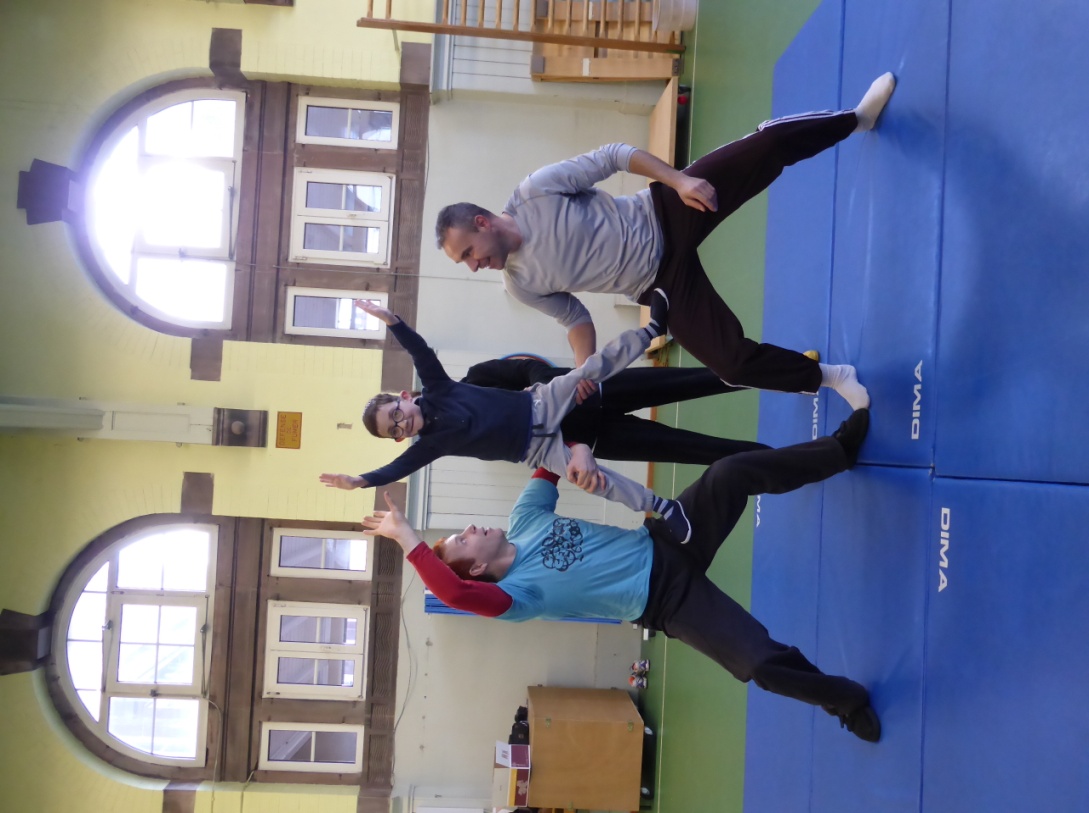 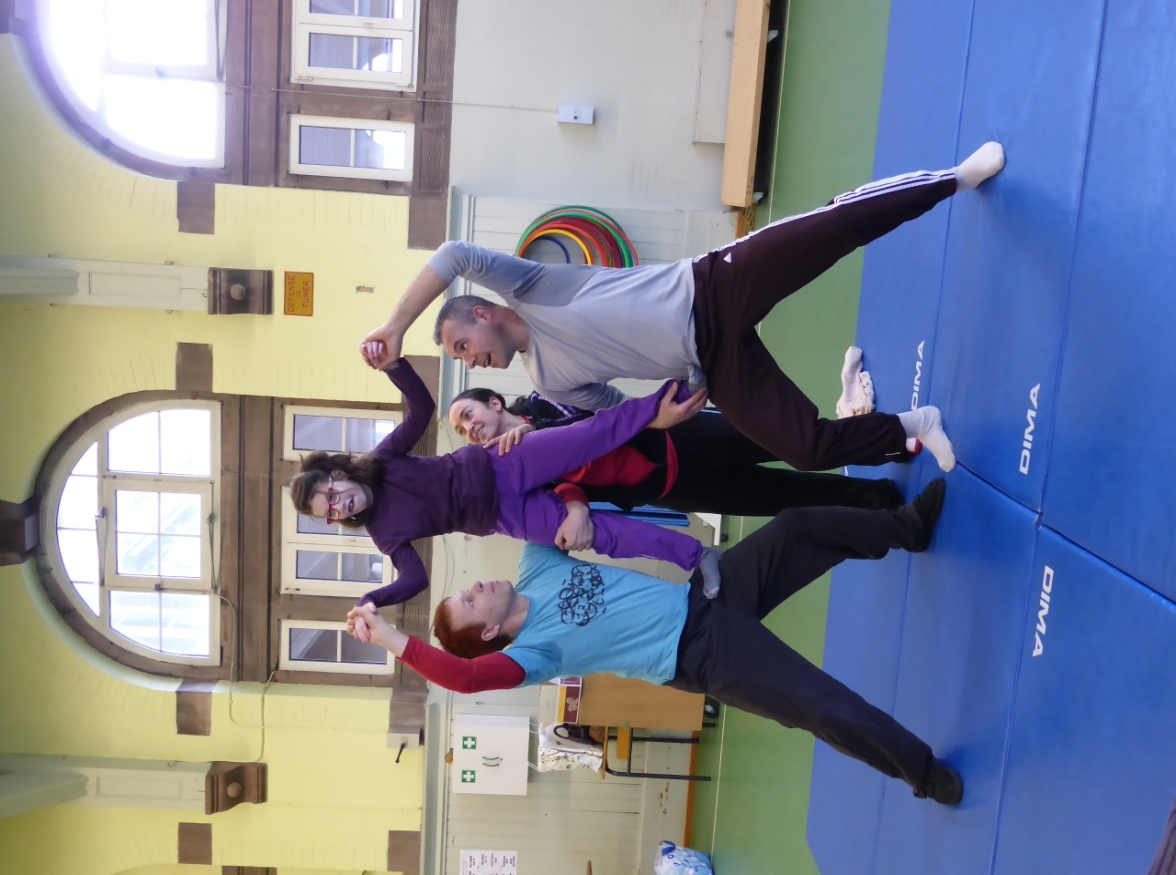 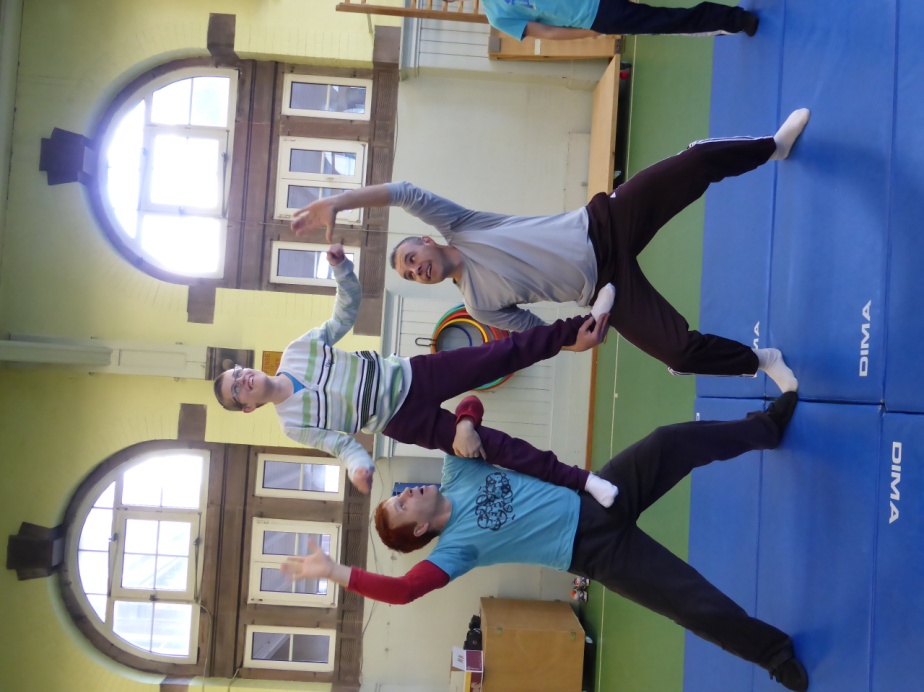 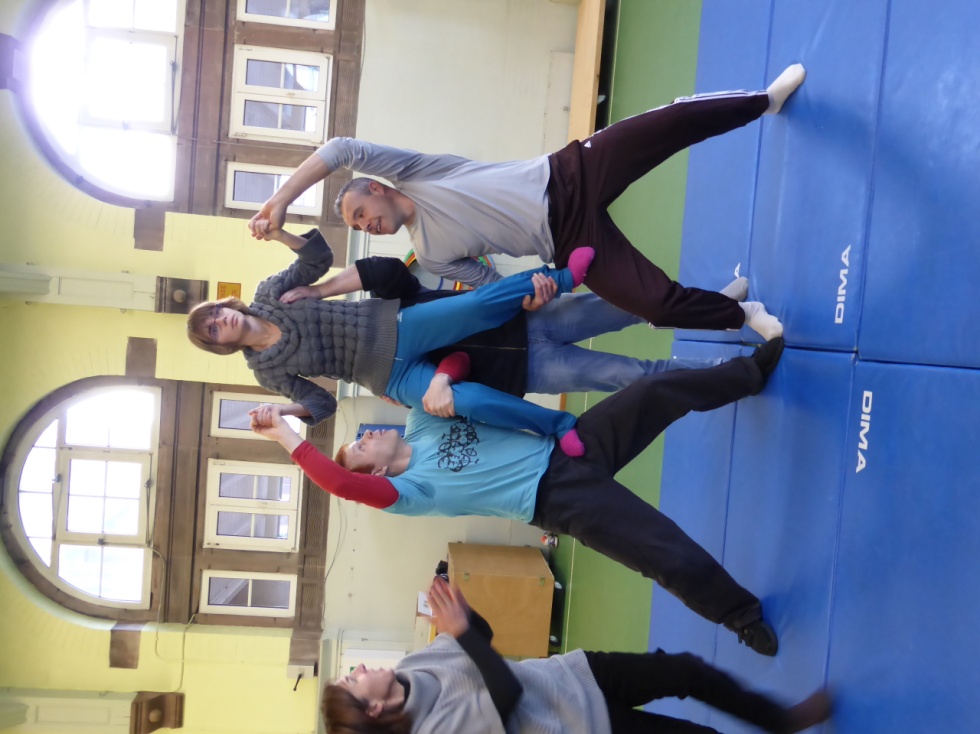 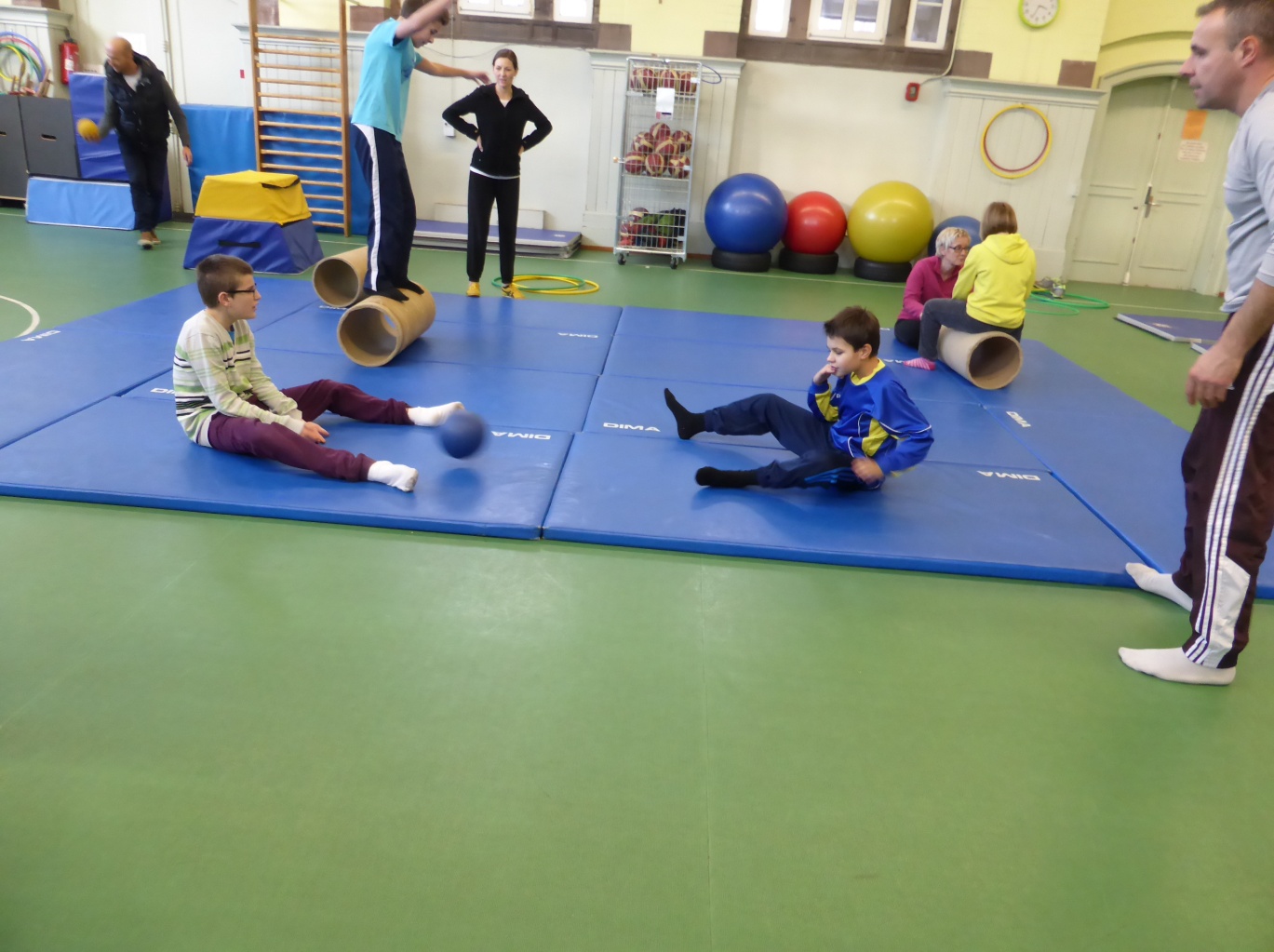 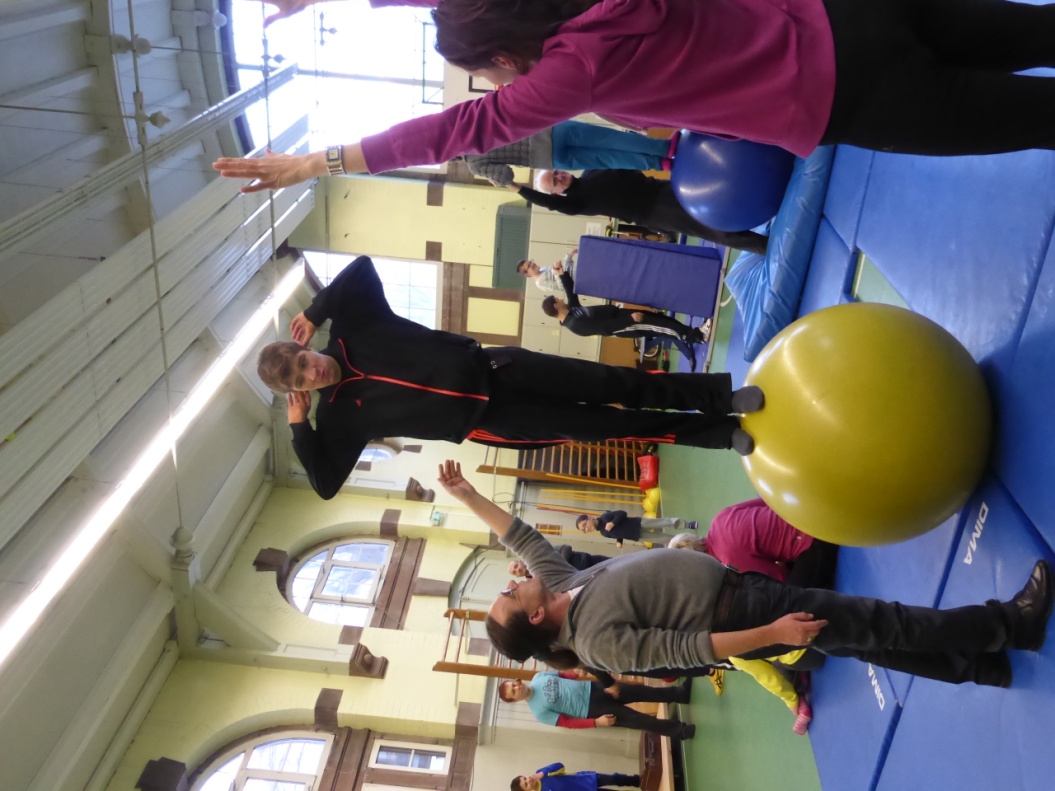 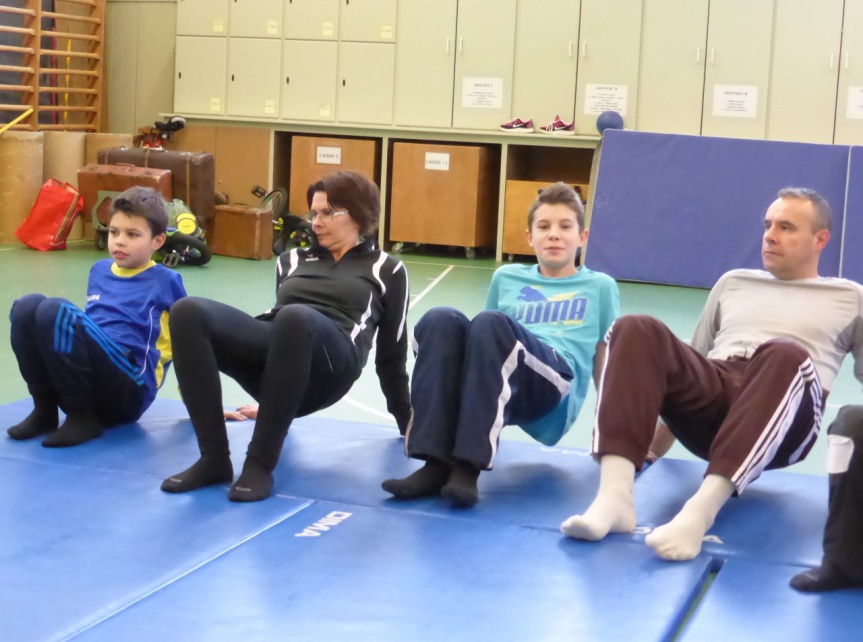 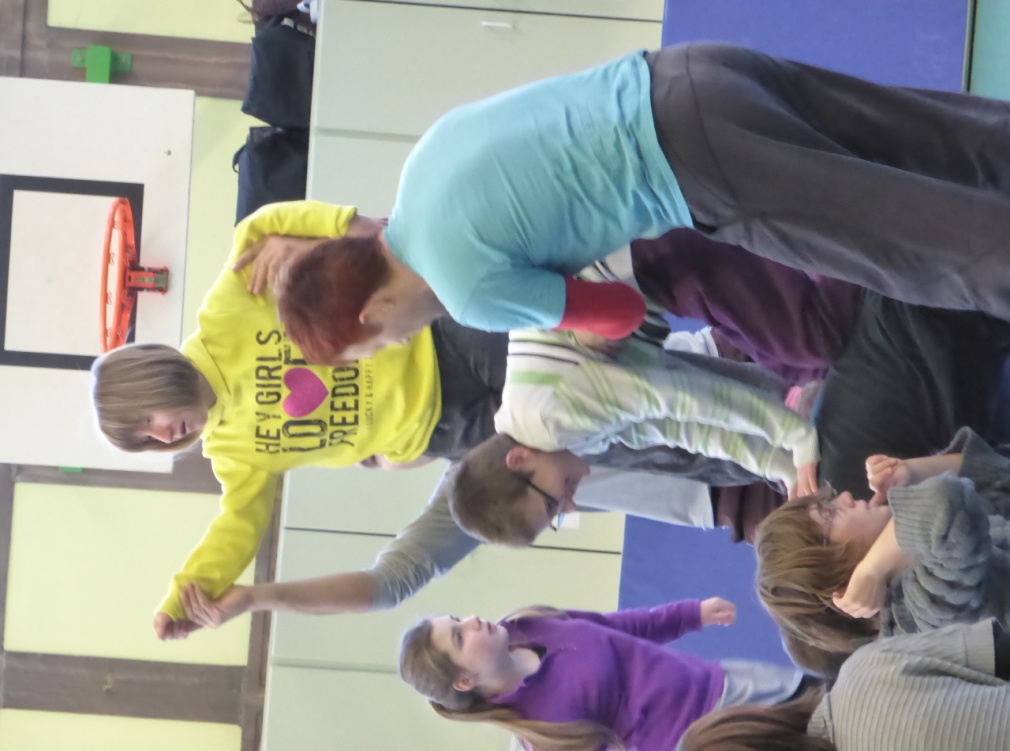 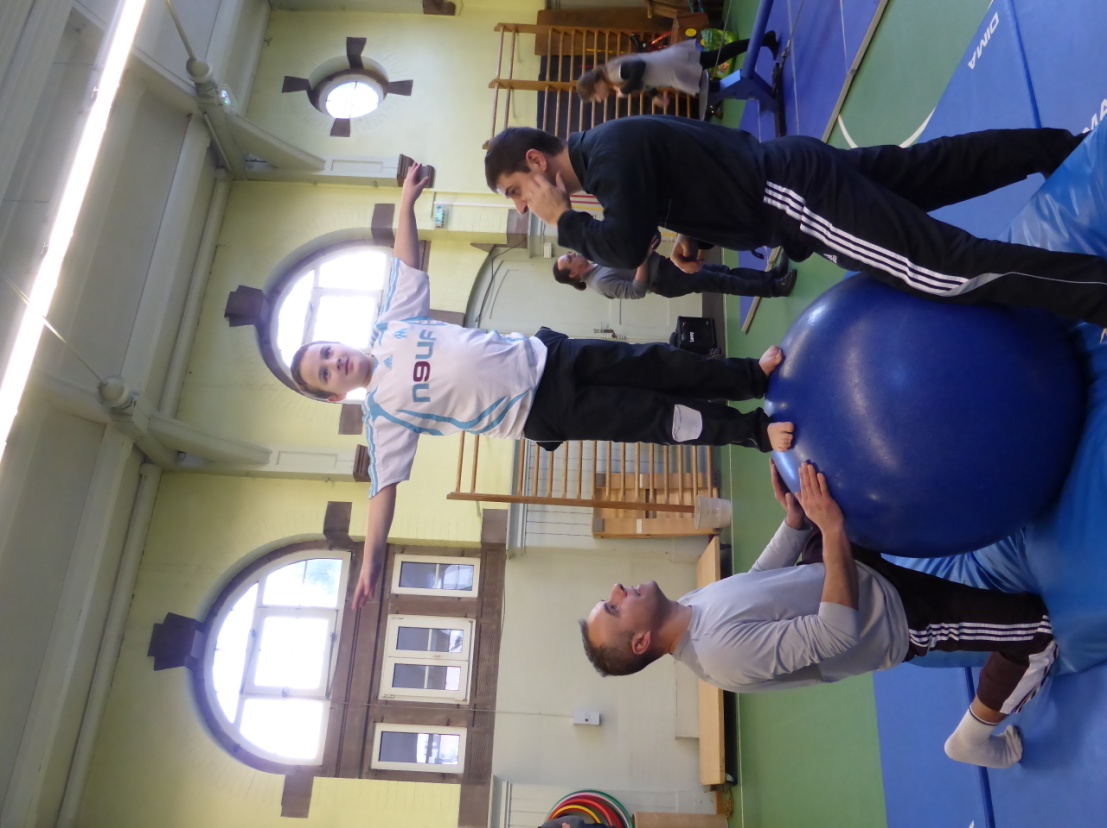 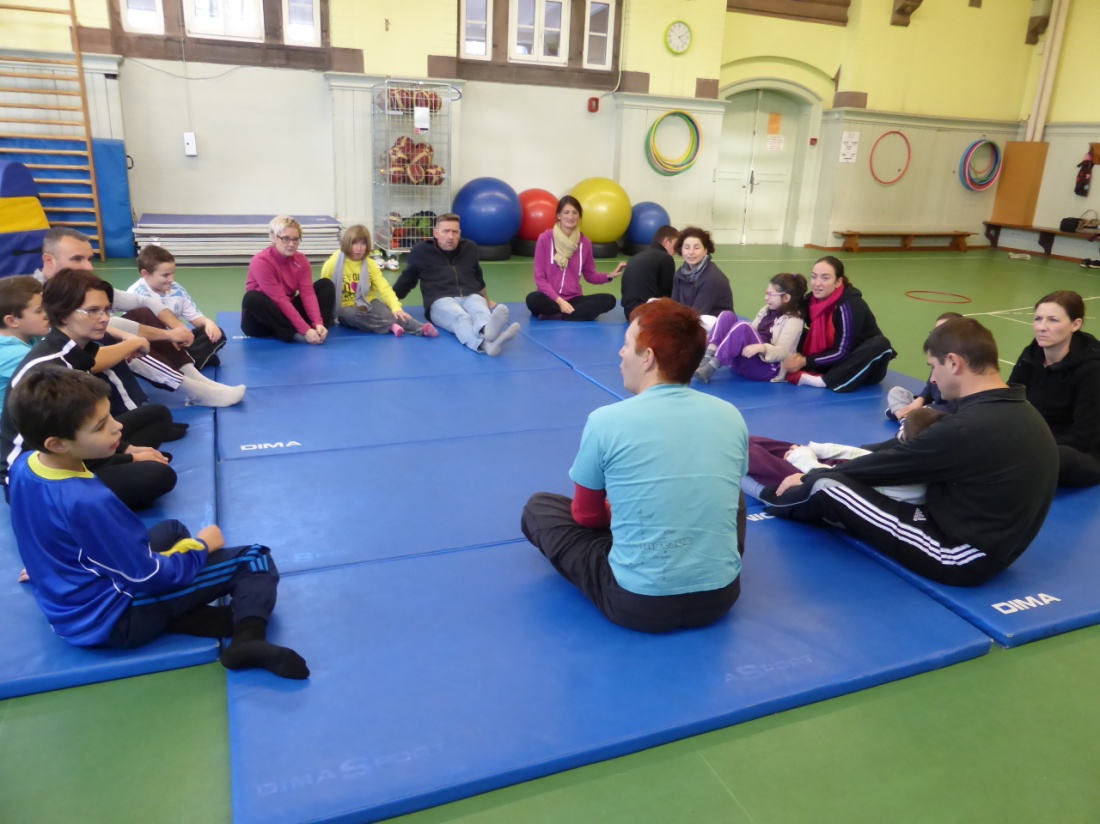 